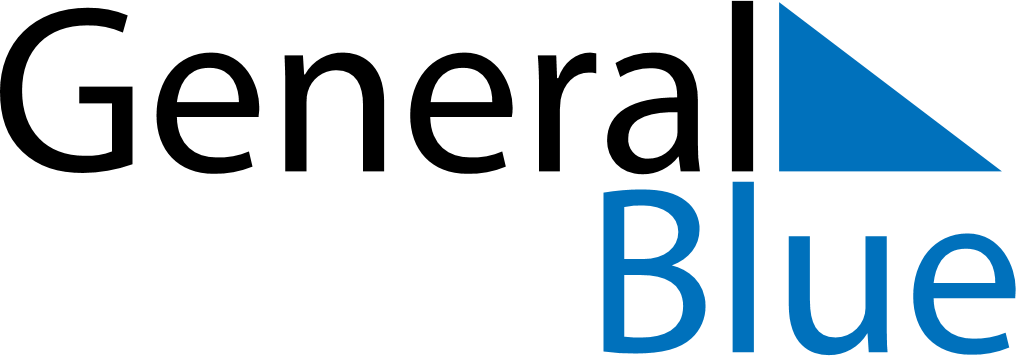 Weekly Meal Tracker September 20, 2021 - September 26, 2021Weekly Meal Tracker September 20, 2021 - September 26, 2021Weekly Meal Tracker September 20, 2021 - September 26, 2021Weekly Meal Tracker September 20, 2021 - September 26, 2021Weekly Meal Tracker September 20, 2021 - September 26, 2021Weekly Meal Tracker September 20, 2021 - September 26, 2021MondaySep 20TuesdaySep 21TuesdaySep 21WednesdaySep 22ThursdaySep 23FridaySep 24SaturdaySep 25SundaySep 26BreakfastLunchDinner